Publicado en Madrid el 04/12/2023 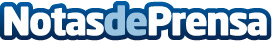 Redkom, especialista en poner fin a los problemas informáticos de las empresasLa tecnología es crucial en el mundo empresarial actual que avanza rápidamente. Sin embargo, las empresas a menudo se enfrentan a desafíos informáticos que pueden tener un impacto significativo en su productividad y eficiencia. La gestión de la memoria RAM en los sistemas informáticos empresariales es uno de los problemas más comunesDatos de contacto:RedkomRedkom916 587 091Nota de prensa publicada en: https://www.notasdeprensa.es/redkom-especialista-en-poner-fin-a-los Categorias: Madrid Software Otros Servicios Oficinas http://www.notasdeprensa.es